NÁRODNÁ RADA SLOVENSKEJ REPUBLIKYIV. volebné obdobieČíslo: 33/2010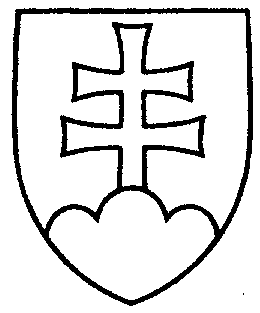 1900UZNESENIENÁRODNEJ RADY SLOVENSKEJ REPUBLIKYz 3. februára 2010k vládnemu návrhu zákona o obaloch (tlač 1383) – prvé čítanie	Národná rada Slovenskej republikyr o z h o d l a,  ž e        prerokuje uvedený vládny návrh zákona v druhom čítaní;p r i d e ľ u j etento vládny návrh zákona na prerokovanieÚstavnoprávnemu výboru Národnej rady Slovenskej republikyVýboru Národnej rady Slovenskej republiky pre financie, rozpočet a menuVýboru Národnej rady Slovenskej republiky pre hospodársku politiku  aVýboru Národnej rady Slovenskej republiky pre pôdohospodárstvo, životné prostredie a ochranu prírody;u r č u j eako gestorský Výbor Národnej rady Slovenskej republiky pre pôdohospodárstvo, životné prostredie a ochranu prírody a lehotu na jeho prerokovanie
v druhom čítaní vo výboroch do 30 dní a v gestorskom výbore do 31 dní odo dňa jeho pridelenia.    Pavol  P a š k a   v. r.    predsedaNárodnej rady Slovenskej republikyOverovatelia:Jozef  L í š k a   v. r.Imre  A n d r u s k ó   v. r.